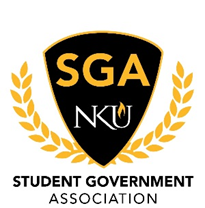 April 2nd, 2018MinutesCall to orderPresident Sami Dada called to order the regular meeting of the NKU Student Government Association at 3:32 p.m. on April 2nd, in Governance Room (SU 104).Roll callSecretary of Administration Ethan Losier conducted a roll call. Executive Team Present: Erica Bluford, Sami Dada, Hannah Edelen, Ethan Losier and Carter VaughnExecutive Members Absent: Executive Members Excused: Taylor GagneSenators Present:, Kolawole Akinrele, Roberto Amazendes, Rebecca Ammerman, Jake Anderson, Iain Applebee, Chinedu Asinugo, Gillermo Benitez Ramirez, , Ethan Craig, Noah Cullen, Madison Jones, Madison Juarez, Jarrett Lopez, Janiah Miller, Adja Ndoye, Onyi Okorie, Travis Roy, Shelby Sanford, Nahawa Sesay, Jachelle Sologuren, Allison Vesgas, Noel Waltz, and Adam ZarnowskiSenators Absent: Brenda Moran, Alexandria VolandSenators Excused: Titilayo Akakpo, Evan Berkemeyer, Paula Marie Gagne, Mick Nelson, Lindsay WrightJustices Present: Christian Dichoso, Haley Madden, Hunter Poindexter Austin Rizzoand Tsion TafariJustices Absent: Justices Excused: Guests Present: Matt FreyPledge of AllegianceReading of MinutesMinutes were tabled per a motion from Senator Zarnowski and Senator Waltz. There was a motion to move New Business to the top of the agenda by Senator Ndoye and Senator Waltz. It was unopposed.Open SessionNew BusinessA resolution on Feminine Hygiene Product Dispensers was presented by Senators Ammerman, Sanford, and Zarnowski for a first reading. General Discussion was held. A resolution on Advisor Evolutions was presented by Chair Miller, on the behalf of Senator Wright, for a first reading. General Discussion was held. An Honorary Resolution for Interim President St. Amand was presented by Chair Miller, on the behalf of Senator Wright. Passed motions on the resolution were made as followed:Rewording of a Wheras by Senator Waltz and seconded by Senator LopezRewording of another Wheras by Senator Waltz and seconded by Senator AsinugoAdd date by Senator Juarez and seconded by Senator AndersonRemove “has” by Senator Asinugo and seconded by Senator Zarnowski Putting on hold by Chief Justice Poindexer, submoved by Senator Zarnowski and seconded by Senator LopezAdd author by Secretary Losier, submoved by Senator Zarnowski and seconded by Senator LopezMore time by President Dada, submoved by Senator Zarnowski and seconded by Senator ApplebeeAdd last line by Chair Miller and seconded by Senator Zarnowski Fix wording at the top to match wording at the bottom by Senator Asinugo and seconded by Senator Waltz.A call to question was entertained by Secretary Losier, submoved by Senator Zarnowski and seconded by Senator Cullen. The call passed 16-4-3There was a motion to move old business to the top of the agenda entertained by President Dada, submoved by Senator Lopez and seconded by Senator ApplebeeOld Business An second reading on resolution for bookstore convenience was presented by Chair Miller. Passed motions on the resolution were made as followed:Move NKU bookstore to B&N NKU by Chief Justice Poindexter, submoved by Senator Vesgas, seconded by Senator OkorieChange advanced to late by Senator Lopez and seconded by Senator NdoyeAdd two 2 Minutes to discussion time was made by Senator Applebee and seconded by Senator AndersonMotion to remove period and insert semi colon made by Senator Applebee and seconded by Senator CullenFloor opened for three questions by President Dada, submoved by Senator Vesgas and Senator ZarnowskiClarifying a statement surrounding the quote by the regional bookA call to question was made by Senator Anderson and seconded by Senator Lopez. It passed.A second reading of a resolution about Sexual Assault Prevention Awareness was presented by Senator Zarnowski. Passed motions on the resolution were made as followed:Change “request” to “requests” by Senator Asinugo and seconded by Senator ApplebeeClarify “lack of awareness” by Justice Rizzo, seconded by Chair Sologuren, seconded by Senator AndersonCall to Question by Senator Lopez and seconded by Senator Anderson. It passed.A second reading of a resolution about a Muslim Prayer Room was presented by Senator Vesgas. Passed motions on the resolution were made as followed:Change “request” to “requests” by Senator Asinugo and seconded by Senator ApplebeeSeparation of Wherases by Senator Okorie and seconded by Senator NdoyeConsolidation of repetition of noon by Senator Ndoye and seconded by Senator WaltzUpdate the date by Senator Juarez and seconded by Senator JonesChange the font to Georgia by Senator Sologuren and seconded by Senator CullenCall to Question by Senator Roy and seconded by Senator Zarnowski. It passed. Executive Board ReportsSecretary of Public Relations, Hannah EdelenCongrats y’allSecretary of Student Involvement, Carter VaughnApply for legacy fundingSecretary of Administration, Ethan LosierMick Nelson is the new Secretary of Administration and will be taking the minutes for the rest of the semesterWebsite UpdatVice President, Erica BlufordReviewing Book GrantsAnn Braden opens soonPresident, Sami DadaTwo more weeksBoard of Regent meeting is May 2nd from 9-11:30 amTuition cap at 6% over two yearsFrankfort Budget passedCommittee ReportsStudent Rights Committee, Jachelle SologurenUniversity Improvements Committee, Evan BerkemeyerApril 21st is the day of serviceAcademic Affairs Committee, Janiah MillerIf not elected, apply for appointmentsBook Drive is starting up againEx-Officio ReportsChief of Staff, Taylor GagneFinal call for this yearChief Justice, Hunter PoindexterThank you J CouncilAdvisors ReportsHead Advisor, Sarah Aikman Senator of the Year AwardAdvisor, Bob AlstonAdvisor, Dannie MooreLiaison ReportsAssociation of Campus ResidentsThe Northerner Liaison, Blake GirlinghouseAthletics Liaison, Aaron LukenFan SurveyAnnouncementsCuts are hurting all of educationAlpha Psi Lambda charter weekWingman on the 12th at 5:30 pm at TavernBuy Sami’s Raffle TicketsISU Dinner and culture showUjima night of black excellenceAdjournmentSecretary Losier would like to entertain a motion to adjourn. Senator Roy sub moves and has a second from Senator Jones. Vote taken, none were opposed. Meeting is adjourned at 5:28 pm.________________________________________________________________________Minutes compiled by:  Secretary of Administration Ethan Losier